CALENDARIO TRIMESTRAL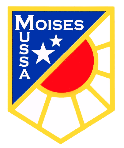 CURSO: 8VO AÑO ACURSO: 8VO AÑO ACURSO: 8VO AÑO AMES: AGOSTOMES: AGOSTOFECHAASIGNATURACONTENIDOCONTENIDOINSTRUMENTO02 - 08Tecnología Analizan productos tecnológicos, según criterios dados. Analizan productos tecnológicos, según criterios dados. Rúbrica. Disertación grupal o individual. 03 – 08 Inglés Places aorund town (p71), Expressions on travel (p72) Travel Itinearyp73). Places aorund town (p71), Expressions on travel (p72) Travel Itinearyp73). Formulario Google por classroom.04 - 06Lenguaje Evaluación “El diario de Ana Frank”Evaluación “El diario de Ana Frank”Formulario Google por classroom.05 – 06 Matemática Funciones y susrepresentaciones.Funciones y susrepresentaciones.Formulario Google por classroom. 09 – 08 Artes Visuales Interpretación de manifestaciones visuales en relación a materialidad y aplicación de lenguaje visual. Interpretación de manifestaciones visuales en relación a materialidad y aplicación de lenguaje visual. Formulario Google por classroom.11 – 08 Historia Descubrimiento y conquista del continente americano. Descubrimiento y conquista del continente americano. Formulario Google por classroom.17 – 08 Matemática Área de superficies y elvolumen de prismas rectos condiferentes bases y cilindros. Área de superficies y elvolumen de prismas rectos condiferentes bases y cilindros. Formulario Google por classroom.23 – 08 Educación Física Unidad 5: Danzas folclóricasUnidad 5: Danzas folclóricasFormulario Google por classroom.25 - 08Ciencias naturales Evaluación sistema digestivo, circulatorio, respiratorio y excretor.Evaluación sistema digestivo, circulatorio, respiratorio y excretor.Formulario Google por classroom.26 – 08 Lenguaje Unidad 3: evaluación institucional. Unidad 3: evaluación institucional. Formulario Google por classroom.